Ministeriöiden intranet-toimintojen ja yhteisen sisäisen viestinnän kehittämisryhmän kokousAika		4.6.2015 klo 13.00 – 15.00Paikka		Mariankatu 9, nh Loppupeli		Miia Roukus 		VNK, puheenjohtajaLeena Niskanen	VNKSuvi Aaltonen	VNKAnna-Leena Savolainen	VNKMarja-Leena Kultanen	UMRaila Tynkkynen	OMEila Nurmilaukas	OMLeena Lehtovuori	VMKimmo Vainikainen	STMSirpa Astala		UMEijaliisa Kettunen	PLMMarjo Merivirta-Helle	OKMPekka Väisänen	MMMLaila Vihersaari-Johnston	VNKHannele Sartjärvi	LVMMarika Paloniemi	OKMUlla Tulonen		SMHenni-Liisa Stam	TEMHeikki Hovi		VNKHenri Ryhänen	VNK, sihteeriPÖYTÄKIRJAKokouksen avaus

Puheenjohtaja Miia Roukus avasi kokouksen klo 13:04.Tila- ja virastopalveluyksikön palvelut ja yhteistyö

Heikki Hovi kertoi tila- ja virastopalveluyksikön palveluista ja yhteistyöstä. Yksikköön on koottu keskitetysti toimitiloihin liittyviä VN:n palveluja, mm. toimitilat, siivouspalvelut ja kiinteistönhuolto. Yksikön sivut löytyvät Senaattorista:
http://senaattori.vnv.fi/senaattori/yhteiset-palvelut/toimitilapalvelut/sivut/default.aspx
Hovi kertoi yksikön tavoitteena on tehdä laadukkaita ja paikallisia palveluita. Palvelukuvaukset päivitetään Kabinettiin ja Senaattoriin.Ohessa on tila- ja virastopalveluyksikön viestitettävät asiat ministeriöiden suuntaan:Siivouspalvelut- ikkunoiden/lattioiden pesut ym.Kiinteistöhuolto- jotkin laajemmat korjaustoimet (vaikutukset työtiloihin)- veden jakelun katkokset ym.- lumenpudotukset ym.- erilaisista vahingoista tai vioista ilmoittaminenTurvallisuusasiat ja kulkemiseen liittyvät tiedotteet- tilaturvallisuuteen liittyvät ilmoitukset- kulkemiseen vaikuttavat asiatSenaatin infotarpeet- käyttäjätyytyväisyyskyselyt ym.Pysyvät viestintätarpeet (kohde: ministeriöiden intranetit, Senaattori)- jakelukeskusajankohdat, postin jako- monitoimilaitteet, tulostimet ja faksit- toimistotarvikkeet, tarvikevarastot- hävitettävä aineisto, silppurit, käytännöt- jätepaperit, pahvin keräys- neuvottelutilojen laitteisto, välinehuolto- vieraiden hallinta ministeriökohteissa- isot- ja pienet muutot- henkilökortit ja kuvaukset- kulkukortit ja avaintenhallinta- Timecon r&w tunnisteet ja käyttötuki- videoneuvottelupalvelut- palvelukanavatViestintä- ja tiedotuskanavina käytetään Kabinetin ja Senaattorin sivuja sekä sähköpostia.Kehitysryhmän kokouksessa keskusteltiin, miten voi ottaa yhteyttä toimitilapalveluihin. Ensisijainen yhteyshenkilö on ministeriökohtainen virastopalveluvastaava. Myös tuttuun, paikalliseen henkilöön esim. vahtimestariin voi olla edelleen yhteydessä, hän ohjaa asian oikeaan toimintakanavaan. Palvelupyynnön voi myös lähettää sähköpostilla osoitteeseen toimitilapalvelut@vnk.fi
Toimitilaryhmän ministeriökohtainen yhdyshenkilö ja ryhmäpäällikkö vastaa ministeriönsä esim. palvelukatkoksista ja niiden viestimisestä.Toimitila-asioiden vastuulliset:Ryhmä 1 Martti Valli UM, OKM, PLM, STMLiisa BlomValli Martti martti.valli@vnk.fiBlom Liisa liisa.blom@vnk.fiRyhmä 2 Kimmo Takamaa OM, LVM, TEM, YMAarne HiltunenTakamaa, Kimmo kimmo.takamaa@vnk.fiHiltunen Aarne Ari aarne.hiltunen@vnk.fiRyhmä 3 Juha Hopsu VNK, SM, VM, MMMReijo TarvainenHopsu, Juha juha.hopsu@vnk.fiTarvainen, Reijo reijo.tarvainen@vnk.fiKehittämisryhmässä keskusteltiin toimimisesta hälytystilanteissa. Tästä on lähtemässä tiedote ministeriöihin toimitilapalveluilta. Kysymyksiä myös heräsi henkilö- ja tavarakuljetuksista.Heikki Hovi linjasi tavoitteeksi joustavan toiminnan ja me-hengen luomisen. Olemme samassa veneessä ja palvelut tehdään yhdessä, ei erikseen. Hovi toivoi ministeriöiltä ymmärrystä ylimenokaudelle rakennettaessa yhteisiä palveluita.Esittäytyminen ja ilmoitusasiat

- Kokoukseen osallistuvat esittelivät itsensä.
- Miia Roukus toimii ryhmän puheenjohtajana ja Henri Ryhänen sihteerinä.
- Ryhmän työtila löytyy Senaattorista: http://senaattori.vnv.fi/senaattori/vn-tyoyhteisona/verkostot/intranet-toimintojen-kehittamisryhma/sivut/default.aspx tai polusta Senaattori / VN työyhteisönä / Verkostot / Intranet-toimintojen kehittämisryhmä.
- Kokouksiin voi osallistua myös etänä Lync-yhteydellä. Kokouskutsusta löytyy linkki Lync-yhteyteen.
- VNHYn tulostavoitteita on käsitelty ryhmän kokouksissa useasti. Sisäinen viestintä ja tietotuki –toimialan yhteisenä tulostavoitteena on VNHY:n palveluiden tunnettuuden lisääminen ja tähän sisältyy myös 
Arppeanumin avointen ovien päivän järjestäminen. Sitä koordinoi Leena Niskasen vetämä toimialoilta koottu ryhmä. Avointen ovien päivä järjestetään loppuvuodesta 2015.Intranet-toimintojen kehittäminenMiia Roukus ja Henri Ryhänen ovat laatineet työtilan tiedostoista löytyvän ”Kehittämisryhmän vuosisuunnitelma”-taulukon. Taulukko on työkalu, jonne kootaan keskitetysti ministeriöiden intranetien kehitystarpeet ja järjestelmien perustiedot. Taulukkoa käsitellään myös perustettavassa Senaattori-farmin toimintoja koordinoivassa alatyöryhmässä. Taulukko toimii kehittämisen ja koordinoinnin välineenä eri ryhmien ja toimijoiden välillä. Tärkeää on saada toimimaan yhteistyö intraneteistä vastaavien viestijöiden ja tietojärjestelmäyksikön asiantuntijoiden välillä.Taulukon täyttöön tehdään kevyet ohjeet ja ministeriöiden intraneteistä vastaavia pyydetään täyttämään taulukkoon tietoja kesän 2015 aikana. Kehittämisryhmän vuosisuunnitelmaa on vakioaihe kehittämisryhmän ryhmän kokouksissa. Kehittämistarpeita käsitellään elokuun kokouksessa ja tiedot taulukkoon tulee päivittää siihen mennessä.VN:n yhteinen sisäinen viestintä

Miia Roukus kertoi sisäisen viestinnän vuosisuunnitelmasta, tavoitteista ja aikatauluista. Tavoitteena on vakiinnuttaa sisäisten viestijöiden verkoston toiminta osana ministeriöiden intranet-toimintojen ja VN:n sisäisen viestinnän kehittämisryhmää. Ryhmässä sovitaan yhteisen uutisoinnin käytännöistä ja kerätään palautetta sekä kehittämistoiveita. Sisäisen viestinnän linjaukset valmistellaan osana VN:n yhteisen intranetin/sähköisen työpöydän hanketta.

Kehittämisryhmän kokousten teemat ja tärkeimmät painotukset löytyvät työtilan tiedostot-osion ”vuosisuunnitelma”-dokumentista.

Leena Niskanen tiedusteli käytännön toimivuutta, jossa VNK:n sisäinen viestintä tekee uutisia ja lähettää niistä herätteen sähköpostiin. Käytäntöä pidettiin kohtuullisen toimivana. Käytäntöön voisi kehittää eri tärkeysluokaltaan olevien uutisten käsittelyn. Tutkitaan mahdollisten RSS-virtojen tuottamisen Senaattorin ja Kabinetin eri uutisvirroista sekä mahdolliset uutiskirjeet.

VN:n yhteinen intranet

Anna-Leena Savolainen esitteli VN:n yhteistä intranet –suunnitelmaa. Kokonaisuus lähtee liikkeelle esiselvitysprojektilla, jonka aikataulu on 1.6.-31.12.2015. Esiselvityksen sisältö on nyky- ja tavoitetilan kartoitus, kustannus-hyötyanalyysi sekä päätösesitys. Päätösesitys sisältää intranetin toteutuskonseptin, esityksen tekniseksi alustaratkaisuksi, toteutusvaiheen hankesuunnitelman, hankkeen organisoinnin, aikataulun, kustannukset sekä hallintamallin. Esiselvitysprojekti on nimeämisvaiheessa.

Intranetin toteutushanke käynnistyy vuonna 2016 alkaen toiminnallisella ja teknillisellä suunnittelulla sekä käyttöliittymäsuunnittelulla. Vuonna 2017 on tarkoitus kilpailuttaa intranetin toteutus ja vuonna 2018 olisi mahdollista tehdä ensimmäiset käyttöönotot intraneteille ministeriöissä. Käyttöönotot jatkuvat eteenpäin vuodesta 2018.

Ohjausryhmän kokoonpano selvinnee viikolla 24 ja ensimmäinen ohjausryhmän kokous on syksyllä 2015.

VN:n yhteinen intranet on vakioaihe kehittämisryhmän ryhmän kokouksissa.
Muut asiatMarja-Leena Kultanen kertoi UM:n intranetistä. He ovat toteuttaneet käyttäjäkyselyn, johon vastasi n. 260 työntekijää. Käyttäjäkysely koski uudistettua ulkoministeriön toiminnallista intranettiä sähköisine työpöytineen ja ryhmätyötiloineen. Isossa ja laajassa ministeriössä tehtävät vaihtelevat, joten vastauksetkin samoihin kysymyksiin vaihtelivat. Mielipiteitä puolesta ja vastaan tuli mm. näkyvällä paikalla työpöydässä olevista herätteistä ja sana on vapaa –keskustelusta sekä SOME-lähestymistavasta intranetissä. Kehittämisehdotuksina oli perehdytyksen ja neuvonnan lisäämistä. UM:n intranet perustuu Sharepoint 2013 versioon, jonka toiminnallisuus nojaa hakukoneeseen. Tekninen toimivuus nousee tällöin erityisesti esiin. Marja-Leena painotti koulutuksen ja neuvonnan merkitystä käyttöönotettaessa uutta versiota intranetista.Keskusteltiin videoista. Eri ministeriöt käyttävät videoita mm. liikuntapäivistä kertomiseen ja uuden henkilön esittelyihin.Kokouksen päättäminenPuheenjohtaja Miia Roukus päätti kokouksen 14:30.LiitteetJakeluTiedoksi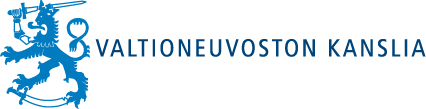 